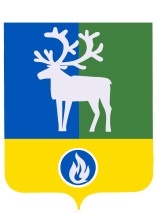 СЕЛЬСКОЕ ПОСЕЛЕНИЕ СОРУМБЕЛОЯРСКИЙ РАЙОНХАНТЫ-МАНСИЙСКИЙ АВТОНОМНЫЙ ОКРУГ – ЮГРА АДМИНИСТРАЦИЯ СЕЛЬСКОГО ПОСЕЛЕНИЯ  СОРУМПОСТАНОВЛЕНИЕот 19 октября 2020 года                                                                                                         № 74О внесении изменений в приложение к постановлению администрации сельского поселения Сорум от 8 октября 2014 года № 99В соответствии с постановлением Правительства Российской Федерации от                    4 сентября 2020 года № 1355 «О внесении изменений в Федеральный закон « О внесении изменений в Правила присвоения, изменения и аннулирования адресов»                                     п о с т а н о в л я ю:	     1. Внести в приложение «Административный регламент предоставления муниципальной услуги по присвоению объекту адресации адреса, аннулированию его адреса на территории муниципального образования сельское поселение Сорум» к постановлению от 8 октября 2014 года № 99 «Об утверждении административного регламента предоставления муниципальной услуги по присвоению объекту адресации адреса, аннулированию его адреса на территории муниципального образования сельское поселение Сорум » следующие изменения:       1)  пункт 2 дополнить абзацем следующего содержания:      « От имени лица, указанного в пункте 2 настоящего Административного регламента, вправе обратиться кадастровый инженер, выполняющий на основании документа, предусмотренного статьей 35 или статьей 42_3 Федерального закона от 24 июля 2007 года № 221-ФЗ «О кадастровой деятельности», кадастровые работы или комплексные кадастровые работы в отношении соответствующего объекта недвижимости, являющегося объектом адресации.»;    2) в пункте 21:      а) абзац первый изложить в следующей редакции:     « 21. К документам, на основании которых Уполномоченным органом принимаются решения, предусмотренные пунктом 40 настоящего Административного регламента, относятся:»;        б) подпункт 2 дополнить словами « (в случае присвоения адреса зданию (строению) или сооружению, в том числе строительство которых не завершено, в соответствии с Градостроительным кодексом Российской Федерации для строительства которых получение разрешения на строительство не требуется, правоустанавливающие и (или) правоудостоверяющие документы на земельный участок, на котором расположены указанное здание (строение), сооружение) »;       в) в подпункте 3 слова « кадастровые паспорта объектов недвижимости » заменить словами «выписки из Единого государственного реестра недвижимости об объектах недвижимости »;       г) в подпункте 4 слова « и (или) разрешение на ввод объекта адресации в эксплуатацию» заменить словами «(за исключением случаев, если в соответствии с Градостроительным кодексом Российской Федерации для строительства или реконструкции здания (строения), сооружения получение разрешения на строительство не требуется) и (или) при наличии разрешения на ввод объекта адресации в эксплуатацию »;      д) подпункт 6 изложить в следующей редакции:     «6) выписка из Единого государственного реестра недвижимости об объекте недвижимости, являющемся объектом адресации (в случае присвоения адреса объекту адресации, поставленному на кадастровый учет);»;      е) подпункты 9 и 10 изложить в следующей редакции:     «9) выписка из Единого государственного реестра недвижимости об объекте недвижимости, который снят с государственного кадастрового учета, являющемся объектом адресации (в случае аннулирования адреса объекта адресации по основаниям, прекращения существования объекта адресации и (или) снятия с государственного кадастрового учета объекта недвижимости, являющегося объектом адресации);      10) уведомление об отсутствии в Едином государственном реестре недвижимости запрашиваемых сведений по объекту недвижимости, являющемуся объектом адресации (в случае аннулирования адреса объекта адресации по основаниям, по основаниям, прекращения существования объекта адресации и (или) снятия с государственного кадастрового учета объекта недвижимости, являющегося объектом адресации).»;       ж) дополнить абзацем тринадцатым следующего содержания:       «Документы, указанные в подпунктах 2, 5, 8 и 9 настоящего пункта, представляются федеральным органом исполнительной власти, уполномоченным Правительством Российской Федерации на предоставление сведений, содержащихся в Едином государственном реестре недвижимости, или действующим на основании решения указанного органа подведомственным ему федеральным государственным бюджетным учреждением в порядке межведомственного информационного взаимодействия по запросу Уполномоченного органа.»;       3) в пункте 36:       а) после абзаца второго дополнить абзацем следующего содержания:       «При представлении заявления кадастровым инженером к такому заявлению прилагается копия документа, предусмотренного статьей 35 или статьей 42_3 Федерального закона от 24 июля 2007 года № 221-ФЗ «О кадастровой деятельности», на основании которого осуществляется выполнение кадастровых работ или комплексных кадастровых работ в отношении соответствующего объекта недвижимости, являющегося объектом адресации.»;       б) абзац третий изложить в следующей редакции:      «Заявление в форме электронного документа подписывается электронной подписью заявителя либо представителя заявителя, вид которой определяется в соответствии с частью 2 статьи 21_1 Федерального закона от 27 июля 2010 года № 210-ФЗ «Об организации предоставления государственных и муниципальных услуг».». 2. Опубликовать настоящее постановление в бюллетене «Официальный вестник  сельского поселения Сорум».            3.  Настоящее постановление вступает в силу после официального опубликования.             4. Контроль за исполнением постановления возложить на заместителя главы муниципального образования, заведующего сектором муниципального хозяйства администрации сельского поселения Сорум Тупицына А.В. Глава сельского поселения                                                                               М.М. Маковей 